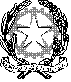 Istituto Magistrale Statale  MARGHERITA DI SAVOIAIndirizzi:  Linguistico  —  SCIENZE UMANE – SCIENZE UMANE OPZIONE ECONOMICO SOCIALE Via Cerveteri 55/57  — Distretto  Scolastico 17° - VII MUNICIPIO 00183 – ROMA  06121122065  e  Fax  06121122065    PEO: rmpm08000b@istruzione.it  PEC:  rmpm08000b@pec.istruzione.itCOD.MECC.RMPM08000B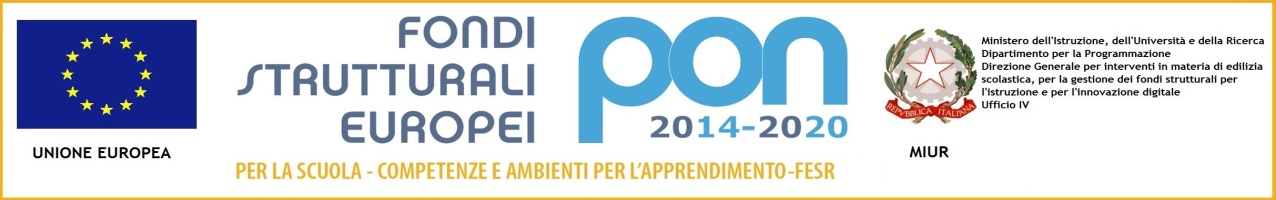 Ai. Genitori dell’Alunno/a__________________________________________ della classe______________ Si comunica che il Consiglio di classe, ha ravvisato per lo Studente in indirizzo la necessità di intervento didattico ed educativo nella/e seguente/i materia/e: _______________________________________________________________________________________I corsi, la cui frequenza è obbligatoria, si avvieranno nel mese di__________________ in orari che saranno comunicati agli Studenti in tempo utile anche sul sito della scuola.Ogni docente del corso effettuerà una verifica iniziale e finale. Qualora la famiglia non intenda avvalersi di tali corsi, deve darne immediata comunicazione scritta allo scrivente consegnandola insieme alla copia della presente da restituire per ricevuta. Auspicando che l’impegno di tutti valga a sfruttare fino in fondo questa opportunità, si porgono distinti saluti. Roma,               										Il Dirigente Scolastico     		                				(prof.ssa Noemi Fiorini)(mla)